E-Figyelő vetélkedőII. fordulóPROJEKTLAP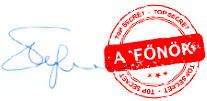 